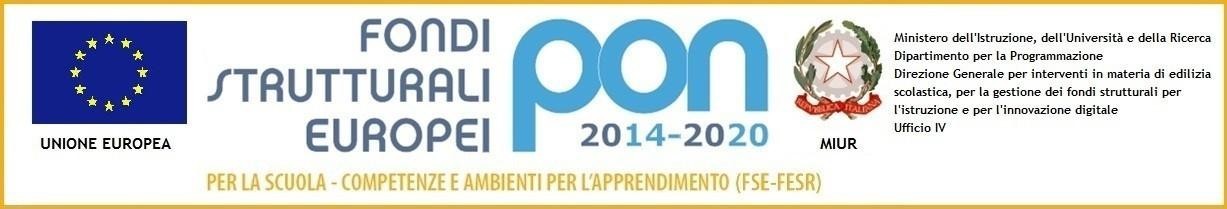 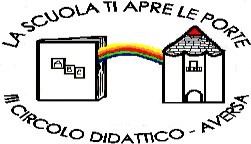 D I R E Z I O N E D I D A T T I C A S T A T A L E   I I I   C I R C O L OVia Canduglia, 1 - 81031 Aversa (Ce) - Tel. 081/8141844 – Fax 081/8149928Cod.F.81003120615 – Cod. Mecc. CEEE01200bE-mail: ceee01200b@istruzione.it	www.3circolodidatticoaversa.gov.itAl Dirigente scolastico Direzione Didattica 3 CircoloDomanda di partecipazione al Modulo Genitori Progetto Programma Operativo Complementare “Per la scuola, competenze e ambienti per l’apprendimento” 2014-2020 - Asse I – Istruzione - Fondo di Rotazione (FdR) - Obiettivo Specifico 10.2 – Azione 10.2.2. Avviso pubblico per la realizzazione di progetti volti al contrasto del rischio di fallimento formativo precoce e di povertà educativa, nonché per la prevenzione delle situazioni di fragilità nei confronti della capacità attrattiva della criminalità - Prot.26502 del 06/08/2019.PROGETTO 10.2.2A-FDRPOC-CA-2020-58 “Orizzonte Inclusivo”Il/La sottoscritto/a  							________ codice fiscale	nato a			prov.  	 ______________________________________________________     il	        e residente in  					______________________                            via			cap. _	tel./ cell. 					_____ indirizzo di posta elettronica:  				________________________CHIEDEdi partecipare al Modulo Genitori  “Differenza Donna” del progetto PONFSE “Orizzonte inclusivo”. Allega:-Informativa sulla trattamento dei dati -Copia del documento di identità.